«Культурология». Дистанционное обучение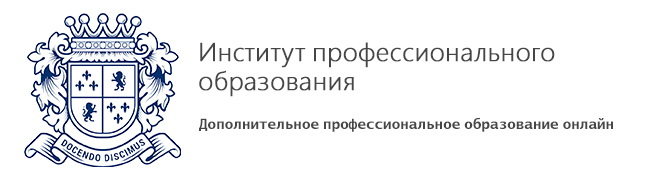 Описание программы:дополнительной профессиональной программы профессиональной переподготовки «КУЛЬТУРОЛОГИЯ»Цель обучения: Профессиональная переподготовка специалистов в области культурологии. Формирование и расширение профессиональных компетенций, необходимых для выполнения профессиональных задач: исследование процессов возникновения, последующего исторического развития отдельных видов искусства, быта и традиций этнических единств, экскурсионная деятельностьКатегория слушателей: музеолог, искусствовед; специалисты, не имеющие профессиональной подготовки в области культурологии, но планирующие осуществлять профессиональную деятельность в данном направлении.Сроки обучения:Профпереподготовка - 512 часов - полный срок обучения по программе.Повышение квалификации – 72 часа – полный срок обучения программе.Содержание программы:№ДисциплинаОбъем аудиторной нагрузкиОбъем аудиторной нагрузкиОбъем аудиторной нагрузкиФорма итогового контроля№ДисциплинаВсегоЛекцииСамостоятельная работа студентовФорма итогового контроля1Философия, теория культуры542727зачет2История культуры542727зачет3Массовая культура542727зачет4Культура массовых коммуникаций542727зачет5Межкультурные коммуникации502525зачет6Мифология праздничной культуры301515зачет7Визуальная культура542727зачет8Менеджмент социально-культурной сферы542727зачет9История культурологии542727зачет10История отечественного, зарубежного искусства542727зачет11Итоговая работаВКР ИТОГО:512256256